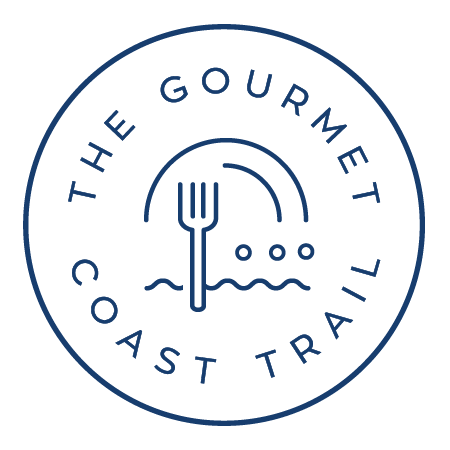 APPLICATION TO ADVERTISE ACCOMMODATIONVisitors to the Gourmet Coast are seeking a memorable stay.  They are discerning visitors who value quality experiences and seek out local knowledge. If you offer this to your customers, we’ll make great partners in promoting our beautiful stretch of coast as a unique gourmet destination. The Gourmet Coast Trail (GCT) Inc is a member-based community association of food-related businesses founded with the objective of building year-round food tourism on the far south coast of NSW. To this end, the Association has established a website and program of marketing campaigns to promote a food trail covering the geographic coastal area bordered by Batemans Bay to Eden: www.gourmetcoasttrail.com.au    To advertise your accommodation as part of The Gourmet Coast Trail marketing program, please submit the attached application form.Benefits of Advertising with The Gourmet Coast TrailWe connect and promote culinary delights across council boundaries to build a critical mass that attracts tourists and encourages them to explore the regionWe reach and attract adventurous, food-loving tourists from Canberra, Sydney and Melbourne by championing the finest gastronomic produce, products and experiences the Far South Coast has to offer We maximize your online exposure through both geographic and thematic itineraries and map-based listings with links to your websiteWe extend your social media reach through our network of followers and members, partnerships with marketing agencies and paid advertising (In 2022-23 we will spend over $50,000 on SEO and paid digital placement for the Gourmet Coast Trail). As an advertiser, your business will receive:An individual profile page on the Gourmet Coast Trail website with hyperlinks to your business website and social media Inclusion on the Gourmet Coast Trail interactive mapSocial media posts about your business to our followers and via our media partnersUse of visual assets that we create for collective marketingEligibility criteriaTo advertise your accommodation on the Gourmet Coast Trail website, your business must:Provide an accommodation serviceBe located within the geographic area of Batemans Bay – Victoria border – Nimmitabel.Provide a service that supports the following Gourmet Coast brand values:People: Welcoming, knowledgeable, intriguingPlace: Beautiful, unique, relaxed, uncrowded, openBefore your accommodation is listed on the website, you will need to: Provide the required informationProvide quality photos for the Gourmet Coast trail websitePay the listing feeAgree to our terms and conditionsCost and period of listingPeriod of listing: 		Financial year (1 July –30 June)Year-long listing:  		Annual fee $440 inc GSTPro rata:			For first-time listing only, a pro-rata fee of $110 inc GST per 				quarter for the remainder of the financial year to 30 JuneRenewals:			We will send you a renewal notice in AprilUpdate fees:			We will upload one round of new photos each year for 				freeWe will make one round of content changes each year for freeAdditional content changes cost $88 per round of editingHow to ApplyIf you would like to apply to advertise, please complete the attached form and return to eat@gourmetcoast.com.au or complete the online form at www.gourmetcoasttrail.com.au (find it on the About Us page)QueriesEmail: eat@gourmetcoasttrail.com.au   Phone: Fiona 0448 453 422
Application to Advertise Accommodation – Gourmet Coast TrailPlease complete this form and email it with your photographs to eat@gourmetcoasttrail.com.auContact Details for Billing (Not for Publication)Business Details for Publication By submitting this form, I accept the following terms and conditions:
1. I am an authorised representative of the business named on this form
2. The named business will uphold the brand values and collegial spirit of the collective marketing philosophy of the Gourmet Coast Trail Association Inc
3. This application is for the accommodation element of the named business at one location only (the application does not cover multiple properties or locations or any food businesses owned by or associated with the named business, including in-house meal options)
4. The Gourmet Coast Trail Association Inc is permitted to change or edit the supplied content at its discretion
5. The named business will maintain its owned online presence (business website and social media)
6. The named business will notify the Gourmet Coast Trail Association Inc of any changes to its details
7. The named business owns the copyright or unrestricted licence of any images and content it supplies, and grants to the Gourmet Coast Trail an unlimited, unrestricted and royalty-free licence to use the images and content in perpetuity
8. The named business will display the Gourmet Coast Trail logo on its website for the period of advertising
9. The named business will ‘Like’ Gourmet Coast Trail social pages
10. The Gourmet Coast Trail Association Inc may promote the named business in any of its marketing activities, including with third parties
11. The period of advertising ends on 30 June of each year
12. Advertising fees are non-refundable
13. The named business will maintain appropriate insurances, approvals and certification to operate
14. The named business indemnifies the Gourmet Coast Trail Association Inc against any claim made in relation to the information, products and services provided by the named business
15. The named business accepts all responsibility for relationship management with its customers regarding the advertised information, products and services
16. The Gourmet Coast Trail Association Inc may suspend the named business’ advertising on the Gourmet Coast Trail website without compensation if these conditions are breached, membership lapses, the business ceases to operate, or the named business does not uphold acceptable standards of service, hygiene or facilities.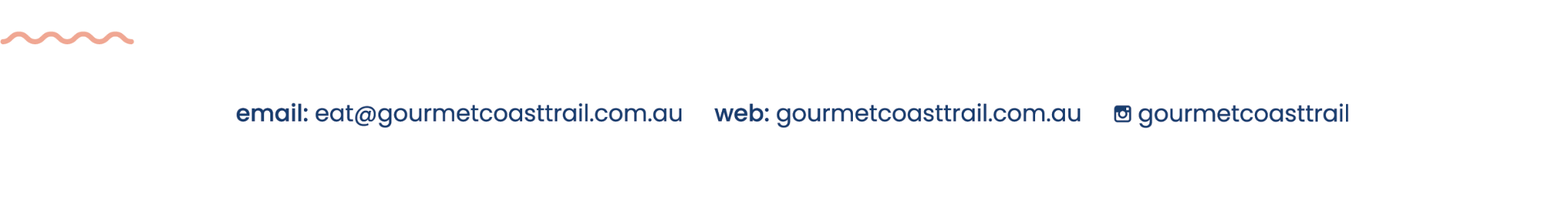 Contact NameBilling emailBilling PhoneBilling postal addressNew or RenewingBusiness NameBusiness physical addressBusiness websiteBusiness phoneBusiness public emailFacebook linkInstagram linkAccommodation typeMultiple selection is OK. Delete categories that do not applySelf-catering / Bed & Breakfast / Hotel / Motel / Farm stay / Pub / Serviced apartment / Private rental / Carvan park / Camping / Glamping / Eco-tourism / Cabins / VillasSta ratingIf applicable, Official star rating on www.starratings.com.auAccessibleYes / NoPet friendlyYes / NoPoolYes / NoParkingYes / NoEV charge pointYes / NoFree WIFIYes / NoGymYes / NoWater ViewDelete categories that do not applyRiver / Lake / Estuary / Ocean / NoneSelf CateringYes / NoIn-house meal optionsYes / NoOther notable facilitiesBusiness tag lineExample: “Your perfect romantic getaway”  Please note, we might edit this tag line to give you a point of difference from other accommodations listed on our website100 words about your businessPlease note, we will edit this information to achieve a common tone of voice for the Gourmet Coast Trail brand and to highlight features of your business that will appeal most to our target market.Business logo attached Yes / NoPhoto 1 credit informationInclude credit information only if pre-existing licences require it to be shown. Photo 2 credit informationPhoto 3 credit informationPhoto 4 credit informationName of authorised representativeSignatureDate